11. Конструирование букв из их элементов: овал, полуовал, длинная и короткая палочка»12. «Мягкие буквы».Ребенку даётся шнурок и предлагается на листе белой бумаги разложить его так, чтобы получилась заданная буква.13. «Угадай, кто я».Цель: Закрепление начертания букв, соотнесение их со звуками.Назвать или показать элементы букв и предложить найти букву. Дети находят их и складывают букву, в которой есть показанные элементы. 14. «Соедини одинаковые буквы»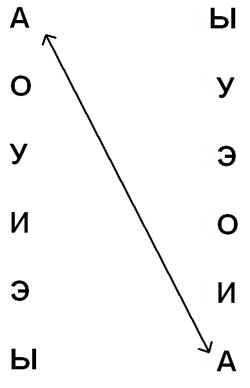 15. «Какие это буквы?»Материал: буквы из картона.Правила: из картона вырезаны буквы. Ребенку с завязанными глазами предлагают на ощупь определить буквы. (А кому-то из детей можно предложить определить слово, не открывая глаз.)Такие игровые задания способствуют развитию у детей:- фонематического слуха и восприятия;- зрительного образа букв;- мелкой моторики рук;- навыка чтения и т.д.Занимайтесь с ребенком сейчас, чтобы избежать ошибок чтения и письма в школе!Подготовила учитель-логопед:Амирова Василя РаисовнаМАДОУ ДСКВ «Югорка»Покачи 2015 г.Игровые упражнения с буквами.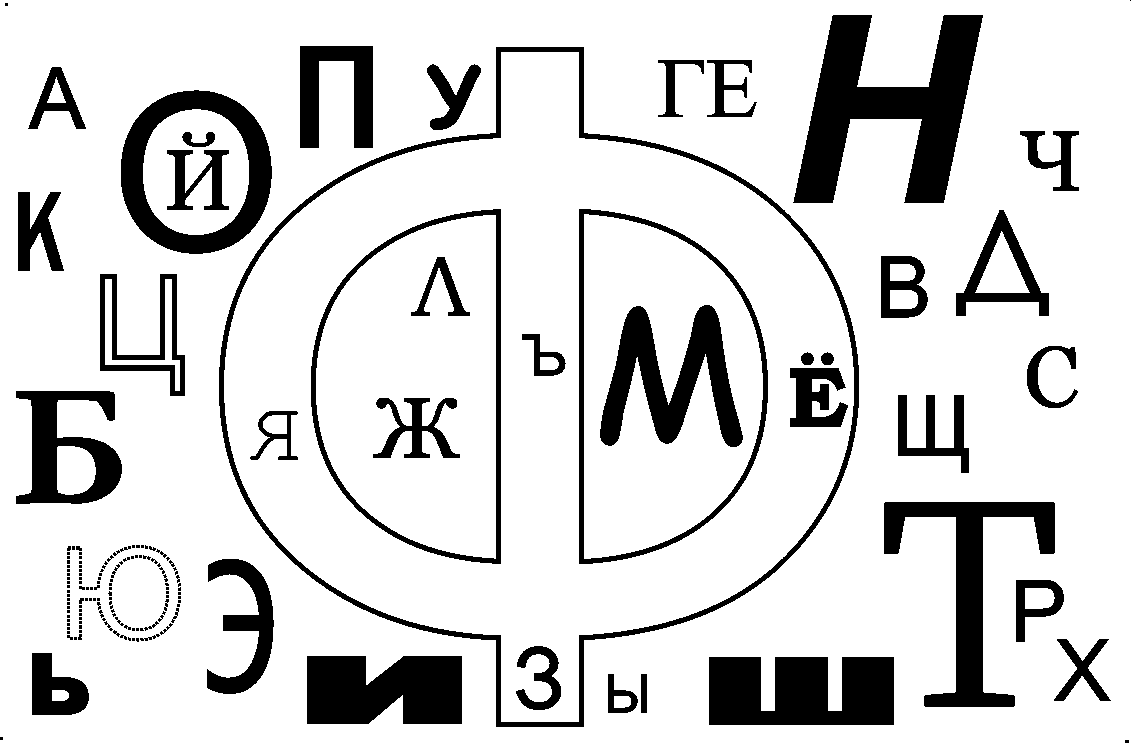    В русском алфавите 33 буквы, и написание 23 из них вызывает затруднение из-за свойств зеркальности. Поэтому, прежде чем приступить к работе по различению правильной буквы и ее зеркального двойника, проводится подготовительный этап, помогающий развивать у детей ориентировку в пространстве, на себе и на листе бумаги.Дети должны четко усвоить понятия «верх», «низ», «право», «лево». Для осуществления этой цели используются различные виды заданий и упражнений.1. Выкладывание букв из палочек с фиксированием внимания на том, в какую сторону направлена буква, где расположены ее элементы и в каком количестве.2. «Определение букв», написанных на карточках, где представлены как правильные, так и ложные (зеркальные) буквы.Какие буквы стоят кверху ногами? Впиши их в клетки правильно.3.  «Буква сломалась».Найти недостающие элементы буквы. На шариках нарисованы буквы и их элементы. Преврати их в букву.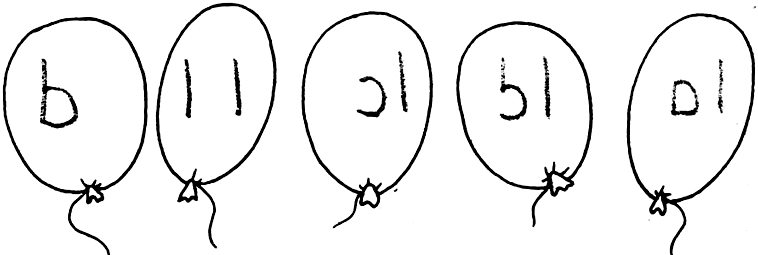 4.  Систематическое придумывание детьми слов на данную букву. Дети должны четко усвоить, что звук мы произносим и слышим, а букву видим и пишем.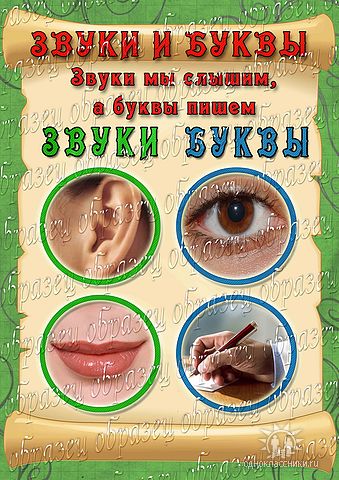 5. «Ощупывание картонных букв с закрытыми глазами». Необходимо определить на ощупь, какая буква в руках, назвать ее, придумать слова, содержащие данную букву, положить ее на стол так, чтобы она отражала верное написание.6. Обведение букв по трафарету, шаблону, выкладывание контура буквы семечками, ниточками, проволокой и т.п.7. Определение буквы «написанной» на спине, на ладони, в воздухе (с закрытыми и открытыми глазами).8.  «Нахождение букв в геометричес-ких фигурах».Например, в приведенном квадрате предлагается отыскать спрятавшиеся буквы: о, у, и, м, п, г, т, р, л и т.д. Чтобы легче было увидеть букву, дети параллельно выкладывают контур из палочек.9. Поиск букв, наложенных друг на друга.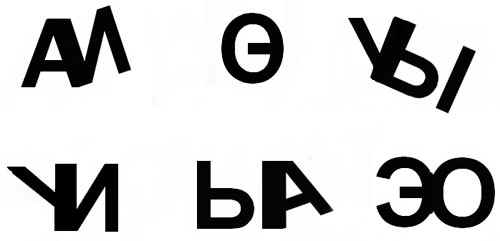 10. Придумывание слов на данную букву в определенной позиции (в начале, в середине, в конце слова).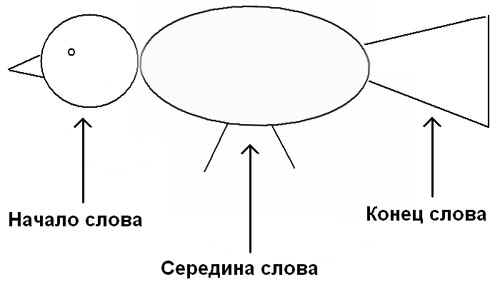 